Bekanntmachung des Satzungsbeschlusses für den Bebauungs- und Grünordnungsplan„Schwetzendorf II“Die Gemeinde Pettendorf hat mit Beschluss vom 06.12.2018 den Bebauungs- und Grünordnungsplan für das Gebiet „Schwetzendorf II“ als Satzung beschlossen. Dieser Beschluss wird hiermit gemäß § 10 Abs. 3 des Baugesetzbuches (BauGB) ortsüblich bekannt gemacht. Mit dieser Bekanntmachung tritt der Bebauungsplan in Kraft.Jedermann kann den Bebauungsplan mit der Begründung bei der Gemeinde Pettendorf, Margarethenstraße 4, 93186 Pettendorf, Bauamt, Zimmer-Nr. RH-DG 01, einsehen und über deren Inhalt Auskunft verlangen. Im beschleunigten Verfahren nach § 13a Abs. 2 Nr. 1 BauGB i.V.m. § 13 Abs. 3 Satz 1 BauGB wurde von der Umweltprüfung nach § 2 Abs. 4, von dem Umweltbericht nach § 2a, sowie von der zusammenfassenden Erklärung gemäß § 10a BauGB abgesehen.Auf die Voraussetzungen für die Geltendmachung der Verletzung von Verfahrens- und Formvorschriften und von Mängeln der Abwägung sowie die Rechtsfolgen des § 215 Abs. 1 BauGB wird hingewiesen. Unbeachtlich werden demnach eine nach § 214 Abs. 1 Satz 1 Nr. 1 bis 3 BauGB beachtliche Verletzung der dort bezeichneten Verfahrens- und Formvorschriften,eine unter Berücksichtigung des § 214 Abs. 2 BauGB beachtliche Verletzung der Vorschriften über das Verhältnis des Bebauungsplans und des Flächennutzungsplans und nach § 214 Abs. 3 Satz 2 BauGB beachtliche Mängel des Abwägungsvorgangs undnach § 214 Abs. 2a im beschleunigten Verfahren beachtliche Fehler, wenn sie nicht innerhalb von einem Jahr seit Bekanntmachung des Bebauungsplans schriftlich gegenüber der Gemeinde geltend gemacht worden sind; der Sachverhalt, der die Verletzung oder den Mangel begründen soll, ist darzulegen. Außerdem, wird auf die Vorschriften des § 44 Abs. 3 Satz 1 und 2 sowie Abs. 4 BauGB hingewiesen. Danach erlöschen Entschädigungsansprüche für nach den §§ 39 bis 42 BauGB eingetretene Vermögensnachteile, wenn nicht innerhalb von drei Jahren nach Ablauf des Kalenderjahres, in dem die Vermögensnachteile eingetreten sind, die Fälligkeit des Anspruches herbeigeführt wird. Pettendorf, den 12.12.2018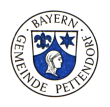 gez. Eduard Obermeier1. Bürgermeister 